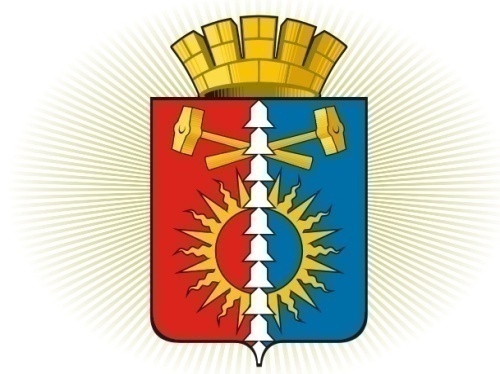 ДУМА ГОРОДСКОГО ОКРУГА ВЕРХНИЙ ТАГИЛШЕСТОЙ СОЗЫВ	Р Е Ш Е Н И Е	  тридцать шестое заседание19.09.2019г. № 36/5город Верхний ТагилО внесении изменений в  Решение Думы городского округа Верхний Тагил от 27.03.2009г. №17/4 «Об утверждении Положения 
об оплате труда муниципальных служащих, занимающих должности муниципальной службы  в Думе городского округа Верхний Тагил»          Рассмотрев экспертное заключение государственно-правового департамента Губернатора Свердловской области и Правительства Свердловской области от 15.03.2019 № 249-ЭЗ по результатам правовой экспертизы Решения Думы городского округа Верхний Тагил от 27.03.2009 № 17/4, «Об утверждении Положения об оплате труда муниципальных служащих, занимающих должности муниципальной в Думе городского округа Верхний Тагил», руководствуясь Федеральным законом от 02.03.2007г. № 25-ФЗ «О муниципальной службе в Российской Федерации», Законом Свердловской области от 29.10.2007 № 136-ОЗ «Об особенностях муниципальной службы на территории Свердловской области», постановлением Правительства Свердловской области от 13.09.2018г. № 597-ПП «Об утверждении методик, применяемых для расчета межбюджетных трансфертов из областного бюджета местным бюджетам, на 2019 год и плановый период 2020 и 2021 годов», Уставом городского округа Верхний Тагил,  Дума городского округа Верхний Тагил  Р Е Ш И Л А:      1.Внести в Положение об оплате труда муниципальных служащих, занимающих должности муниципальной службы  в Думе городского округа Верхний Тагил, утвержденное решением Думы городского округа Верхний Тагил от 27.03.2009г. №17/4 «Об утверждении Положения 
об оплате труда муниципальных служащих, занимающих должности муниципальной службы  в Думе городского округа Верхний Тагил» (далее - Положение) следующие изменения:         1.1. в подпунктах 1-3 пункта 2.3. Положения слово «надбавка» заменить словами «ежемесячная надбавка»;        1.2. пункт 2.3. дополнить подпунктом 6 следующего содержания:      «6) ежемесячная надбавка к должностному окладу муниципальных служащих, допущенных к государственной тайне, исходя из фактически установленного размера»;        1.3. пункт 3.4.1. Положения изложить в новой редакции:           «3.4.1. Ведущий специалист – 9 845 рубля»;1.4. пункт 3.5.4. Положения изложить в новой редакции:«3.5.4. Премия по результатам работы за месяц производится за фактически отработанное время и составляет 50% от должностного оклада.При наличии экономии фонда оплаты труда муниципальному служащему по распоряжению Председателя Думы городского округа Верхний Тагил по результатам работы за квартал и за год, единовременно может быть выплачена премия в пределах фонда оплаты труда, утвержденного на год.».      1.5. пункт 3.5.7. Положения изложить в новой редакции: «3.5.7. с 01.10.2019г. ежемесячная надбавка к должностному окладу за классный чин применяется повышающий коэффициент 1,043 и устанавливается в следующих размерах:    ».           1.6. пункт 4.1. Положения исключить.         2.  Настоящее Решение вступает в силу с 01.10.2019г.         3. Опубликовать настоящее Решение в газете «Местные ведомости», разместить на официальном сайте городского округа Верхний Тагил www.go-vtagil.ru, и официальном сайте Думы городского округа Верхний Тагил www.duma-vtagil.ru.4.  Контроль за исполнением настоящего Решения возложить на постоянную  депутатскую комиссию Думы городского округа Верхний Тагил по социальной политике.группы должностей муниципальной службыКлассный чин муниципального служащегоразмер ежемесячной надбавки за классный чин, руб.размер ежемесячной надбавки за классный чин, руб.размер ежемесячной надбавки за классный чин, руб.группы должностей муниципальной службыКлассный чин муниципального служащего1 класс2 класс3 классСтаршиеРеферент муниципальной службы883820757    Верно    ведущий специалист Думы     городского округа Верхний Тагил                                                                 О.Г.Мезенина